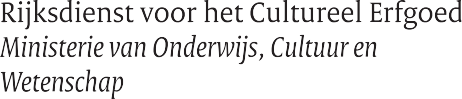 AanvraagformulierSubsidieregeling Uitvoeringsagenda FaroVoor wie?U kunt een subsidieaanvraag indienen wanneer uw initiatief is opgenomen in de door de Minister vastgestelde Selectielijst Uitvoeringsagenda Faro, bijlage bij de Subsidieregeling Uitvoeringsagenda Faro.Als er sprake is van een samenwerkingsverband vult de penvoerder dit formulier in. De samenwerkingspartners verklaren door medeondertekening van deze aanvraag, dat de penvoerder namens het samenwerkingsverband de aanvraag indient, de financiële bijdrage op zijn rekening ontvangt (en deelt met de overige partners) en na afloop verantwoording aflegt over het initiatief. Hoe indienen?Een subsidieaanvraag in het kader van de Subsidieregeling Uitvoeringsagenda Faro dient u bij voorkeur in per e-mail via subsidies@cultureelerfgoed.nl. Vul het formulier in, druk het vervolgens af, onderteken het met blauwe pen en scan (in kleur) het ondertekende formulier in. Stuur het formulier inclusief de vereiste bijlagen toe aan bovengenoemd e-mailadres onder vermelding van ‘Aanvraag Subsidieregeling Uitvoeringsagenda Faro’.Wanneer indienen?U kunt uw aanvraag indienen gedurende twee weken na de dag van bekendmaking van de Selectielijst Uitvoeringsagenda Faro in de Staatscourant.Meer informatieVragen over deze regeling kunt u stellen aan faro@cultureelerfgoed.nlVraag 1. Gegevens aanvrager 1.01 Naam organisatie (indien van toepassing) 1.02 Naam en voorletters contactpersoon:	1.03 Vorm aanvrager:									B.V.							N.V.						Stichting						Vereniging						Overheid(sinstelling)						Natuurlijk persoon	Anders, namelijk: 1.04 Inschrijfnummer Kamer van Koophandel (indien van toepassing): 1.05 Burgerservicenummer (indien natuurlijk persoon): 1.06 Correspondentieadres: 1.07 Postcode en plaats: 1.08 Telefoonnummer: 1.09 E-mailadres: 1.10 IBAN (rekeningnummer): 1.11 Tenaamstelling rekening: De tenaamstelling rekening dient overeen te komen met de naam van de organisatie of natuurlijk persoon die de aanvraag doet.1.12 Is de aanvrager Btw-plichtig, oftewel kan de aanvrager de Btw op dit initiatief verrekenen bij de          Belastingdienst? 						Ja    Nee  	Gedeeltelijk U maakt in de begroting (kolom I) de Btw altijd inzichtelijk. Maar let op: indien de aanvrager Btw-plichtig is, dient de subsidieaanvraag exclusief Btw te zijn. Indien de aanvrager niet Btw-plichtig is, dan kan subsidie worden aangevraagd voor de Btw over kosten derden en materiaalkosten.Vraag 2. Gegevens samenwerkingspartners2.01 Is er ten aanzien van de uitvoering van het initiatief sprake van een samenwerkingsverband?      								  Ja    Nee  2.02 Gegevens partners in het samenwerkingsverband:Vul hier ten minste de gegevens in van partners aan wie een deel van de subsidie ten goede komt.Vraag 3.Gegevens initiatief3.01 Naam initiatief: 3.02 Wat is de gevraagde subsidiebijdrage: Let op: u kunt maximaal het bedrag aanvragen zoals opgenomen in de vastgestelde Selectielijst Uitvoeringsagenda Faro.3.03 Startdatum (datum aanvang activiteiten): Let op: u kunt pas starten met de activiteiten nadat uw initiatief op de Selectielijst Uitvoeringsagenda Faro is geplaatst en u de definitieve aanvraag heeft ingediend (kosten gemaakt vóór indiening van de definitieve aanvraag komen niet in aanmerking voor een financiële bijdrage).3.04 Einddatum (beoogde datum beëindiging activiteiten): Verplichte bijlagen bij aanvraagZorg ervoor dat u bij uw aanvraag de volgende gegevens als bijlage aanlevert:1. Activiteitenplan conform het Faro-model.    Let op: dit activiteitenplan mag niet afwijken van het activiteitenplan dat ten grondslag ligt aan het      selectievoorstel Uitvoeringsagenda Faro.2. Begroting conform het Faro-model.    Let op: deze begroting mag niet afwijken van de begroting die ten grondslag ligt aan het     selectievoorstel Uitvoeringsagenda Faro.3. Bankafschrift met daarop alleen zichtbaar het rekeningnummer, tenaamstelling en datum.4. Oprichtingsakte of statuten (indien van toepassing en alleen wanneer u voor het eerst subsidie     bij de Rijksdienst voor het Cultureel Erfgoed aanvraagt).5. Uittreksel Kamer van Koophandel (indien van toepassing en maximaal een jaar oud).Ondertekening aanvraagOndergetekende verklaart:•  bevoegd en/of gemachtigd te zijn om deze aanvraag te ondertekenen;•  niet in surseance van betaling of in staat van faillissement te zijn;•  dit aanvraagformulier inclusief bijlagen volledig, juist en naar waarheid te hebben ingevuld;•  de ‘Uitvoeringsagenda Faro – deel I’ en de ‘Subsidieregeling Uitvoeringsagenda     Faro’ te hebben gelezen.Tekeningsbevoegd persoon (eerste) / penvoerder:Naam organisatie:	Voornaam:		Tussenvoegsels:	Achternaam:		Functie:		Datum:			Handtekening:Tekeningsbevoegd persoon (tweede – indien van toepassing):Naam organisatie:	Voornaam:		Tussenvoegsels:	Achternaam:		Functie:		Datum:			Handtekening:Tekeningsbevoegd persoon (samenwerkingspartner – indien van toepassing):Naam organisatie:	Voornaam:		Tussenvoegsels:	Achternaam:		Functie:		Datum:			Handtekening:Tekeningsbevoegd persoon (samenwerkingspartner – indien van toepassing):Naam organisatie:	Voornaam:		Tussenvoegsels:	Achternaam:		Functie:		Datum:			Handtekening:Tekeningsbevoegd persoon (samenwerkingspartner – indien van toepassing):Naam organisatie:	Voornaam:		Tussenvoegsels:	Achternaam:		Functie:		Datum:			Handtekening:Naam contactpersoonNaam organisatieE-mailadres